		Соглашение		О принятии согласованных технических правил Организации Объединенных Наций для колесных транспортных средств, предметов оборудования и частей, которые могут быть установлены и/или использованы на колесных транспортных средствах, и об условиях взаимного признания официальных утверждений, выдаваемых на основе этих правил Организации Объединенных Наций*(Пересмотр 3, включающий поправки, вступившие в силу 14 сентября 2017 года)_________		Добавление 15 – Правила № 16 ООН		Пересмотр 9 – Поправка 3Дополнение 3 к поправкам серии 07 − Дата вступления в силу: 29 декабря 2018 года		Единообразные предписания, касающиеся официального утверждения:I.	ремней безопасности, удерживающих систем, детских удерживающих систем и детских удерживающих систем ISOFIX, предназначенных для лиц, находящихся в механических транспортных средствахII.	транспортных средств, оснащенных ремнями безопасности, сигнализаторами непристегнутого ремня безопасности, удерживающими системами, детскими удерживающими системами, детскими удерживающими системами ISOFIX и детскими удерживающими системами размера iНастоящий документ опубликован исключительно в информационных целях. Аутентичным и юридически обязательным текстом является документ: ECE/TRANS/
WP.29/2018/37._________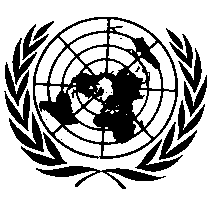 ОРГАНИЗАЦИЯ ОБЪЕДИНЕННЫХ НАЦИЙПункт 2.45 изменить следующим образом:«2.45	"Сигнализация второго уровня" означает визуальное и звуковое предупреждение, которое приводится в действие в условиях движения транспортного средства согласно пунктам 8.4.2.4.1.1−8.4.2.4.1.3 при непристегнутом либо находящемся в процессе отстегивания ремне безопасности в зависимости от требований к соответствующему сиденью».Пункт 9 изменить следующим образом:		«9.		Соответствие производства	Процедуры проверки соответствия производства должны быть согласованы с процедурами, изложенными в приложении 1 к Соглашению (E/ECE/TRANS/
505/Rev.3) с учетом следующих требований:…».E/ECE/324/Rev.1/Add.15/Rev.9/Amend.3−E/ECE/TRANS/505/Rev.1/Add.15/Rev.9/Amend.3E/ECE/324/Rev.1/Add.15/Rev.9/Amend.3−E/ECE/TRANS/505/Rev.1/Add.15/Rev.9/Amend.3E/ECE/324/Rev.1/Add.15/Rev.9/Amend.3−E/ECE/TRANS/505/Rev.1/Add.15/Rev.9/Amend.316 January 2019